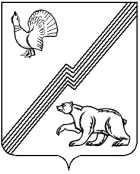 АДМИНИСТРАЦИЯ ГОРОДА ЮГОРСКАХанты-Мансийского  автономного  округа - ЮгрыПОСТАНОВЛЕНИЕот  02.11.2021 		          				                                          № 2078-пОб условиях  приватизациимуниципального имуществаВ соответствии с Федеральным законом от 21.12.2001 № 178-ФЗ                       «О приватизации государственного и муниципального имущества», решением Думы города Югорска от 24.04.2014 № 33 «Об утверждении Положения о приватизации муниципального имущества города Югорска»:1. Утвердить условия приватизации муниципального имущества (приложение).2. Департаменту муниципальной собственности и градостроительства администрации города Югорска (С.Д. Голин) разместить настоящее постановление на официальных сайтах в сети «Интернет» органов местного самоуправления города Югорска и Российской Федерации для размещения информации о проведении торгов.3. Контроль за исполнением настоящего постановления возложить на заместителя директора Департамента муниципальной собственности и градостроительства И.Н. Долматова.Исполняющий обязанности главы города Югорска                                                                       Д.А. КрыловПриложениек постановлению администрации города Югорскаот 02.11.2021  №2078-пУсловия приватизации муниципального имущества Форма подачи предложений о цене муниципального имущества – открытая.Оплата приобретаемого покупателем муниципального имущества производится единовременно, без предоставления рассрочки. Покупатель выплачивает цену муниципального имущества в течение 10 (десяти) дней с момента подписания договора купли-продажи. Сумма задатка, перечисленная Покупателем на счет Продавца в соответствии с условиями участия в аукционе, засчитывается в счет оплаты стоимости муниципального имущества.За несвоевременную оплату имущества Покупатель уплачивает пеню в размере 0,1 % от суммы задолженности за каждый день просрочки.№п/пНаименование муниципального имуществаХарактеристика муниципального имуществаНачальная цена имущества   (с учетом НДС)      (рубли)Способ приватизации муниципального имуществаОбременения1.Легковой TOYOTA LAND CRUISER 200идентификационный номер (VIN) JTMHT05J605004097, тип ТС – легковой,  год выпуска ТС - 2007, модель TOYOTA LAND CRUISER 200, № двигателя                      2UZ 1264383, шасси (рама) № JTMHT05J605004097, цвет кузова чёрный, тип двигателя бензиновый, регистрационный знак В522УС 186801 000,00аукционбез обременений